12-5-2020Καλημέρα παιδιά! Οι σημερινές σας ασκήσεις!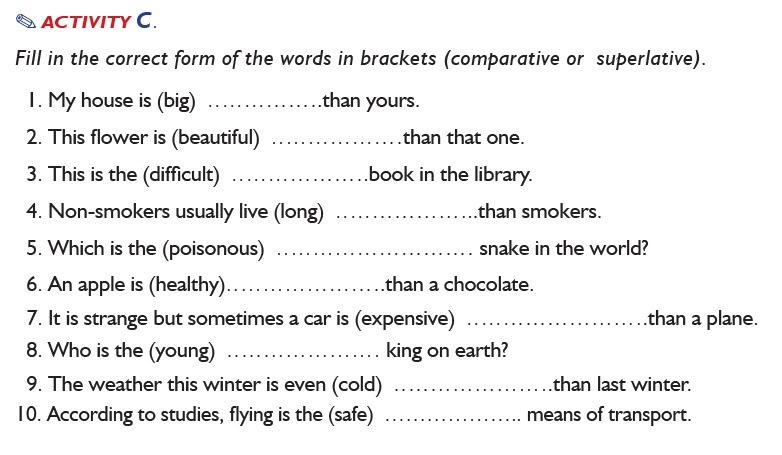 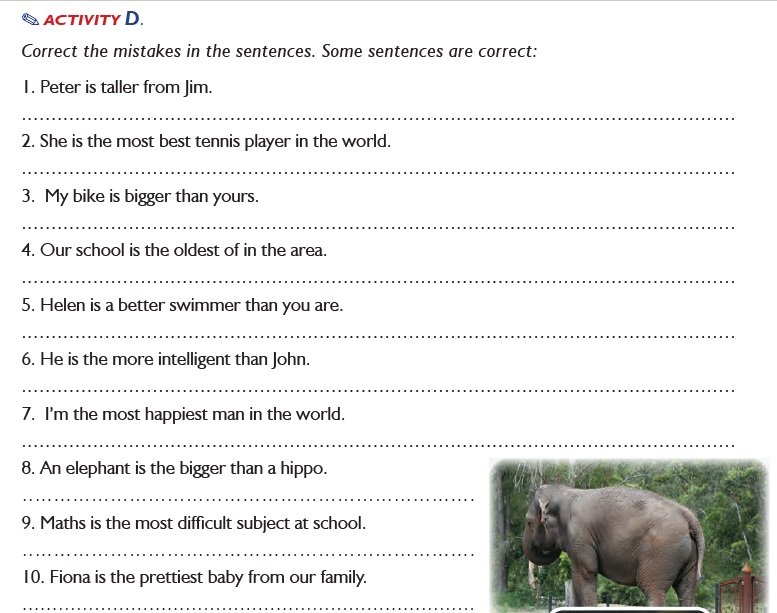 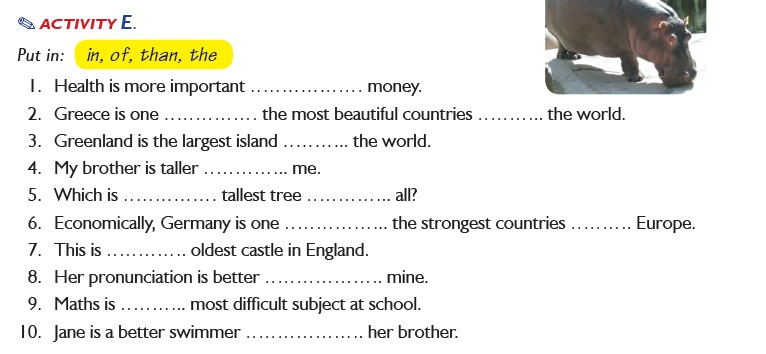 